MPM1D – Pyramids Practice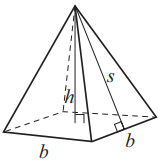 Calculate the surface area and volume of the pyramid.
 				Use the formulas to the right. Show your work.













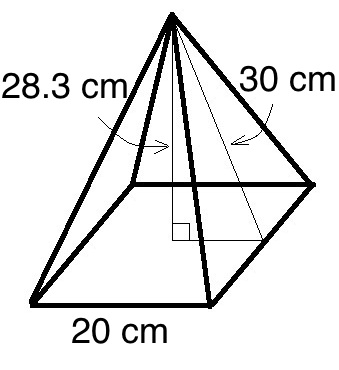 a) Use the base and height of the pyramid to find the slant height. Show your work.
b) Calculate the surface area of the pyramid. Show your work.













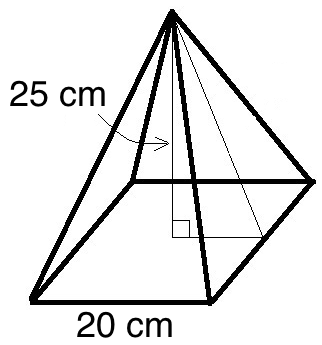 a) Use the slant height and base to find the height of the square-based pyramid. Show your work
b) Calculate volume of the pyramid. Show your work.













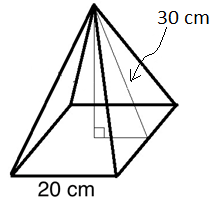 CHALLENGE QUESTION…   A square-based pyramid has a volume of 2000 cm3, and the length of its base is 20 cm. What is the surface area of this pyramid?

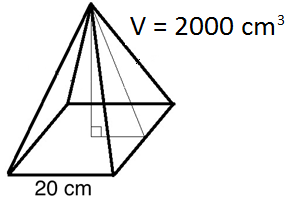 